YEAR 10REVISION ACTIVITIESPOWER AND CONFLICT POETRY REVISION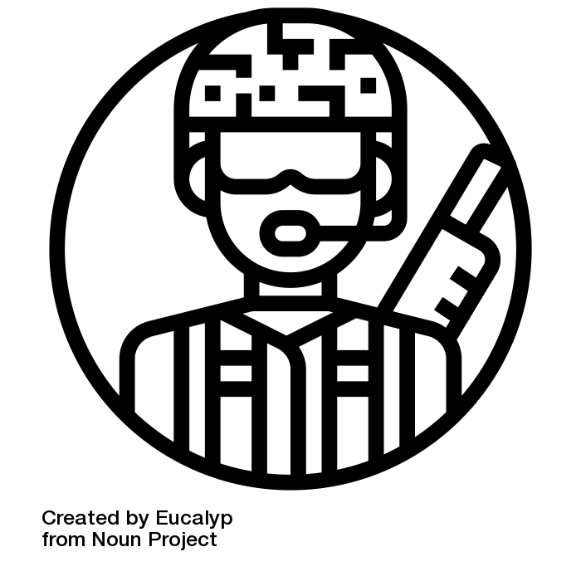 This booklet has been designed to help you revise the poems in the AQA Power and Conflict cluster from your poetry anthology at home. Work your way through the activities in the booklet. You can fill these out on the computer or print the booklet off and hand write your answers. On various pages there will be directions to other resources you can find online to help you with your studies. If you do not have access to a computer, please do not worry! The most important things you need to know have been set out for you here.‘REMAINS’This session will be based around ‘Remains’ by Simon Armitage. Some of the activities will require you to make notes in this booklet or on a different piece of paper. When you begin to annotate the poem, you can do this in your copies of the poetry anthology if you wish. We will go through these poems again in class when you return to address any misconceptions you might have made. If you have any questions, email your teacher who will get back to you as soon as they can.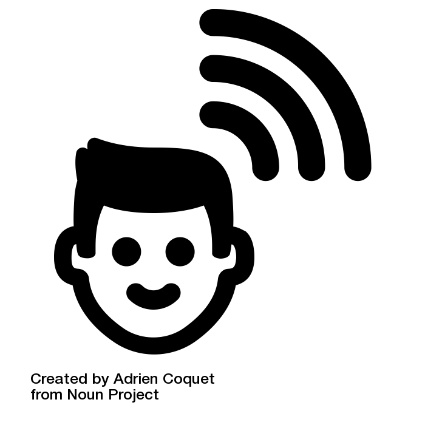 Remains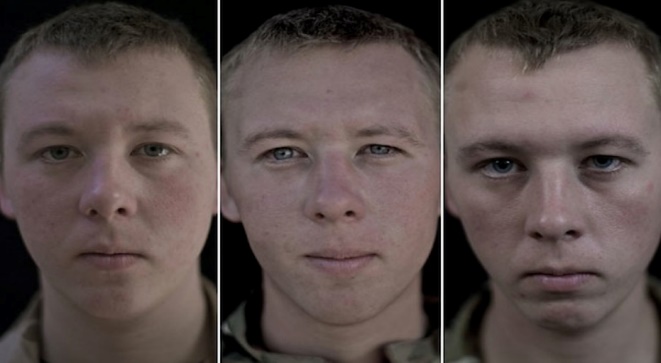 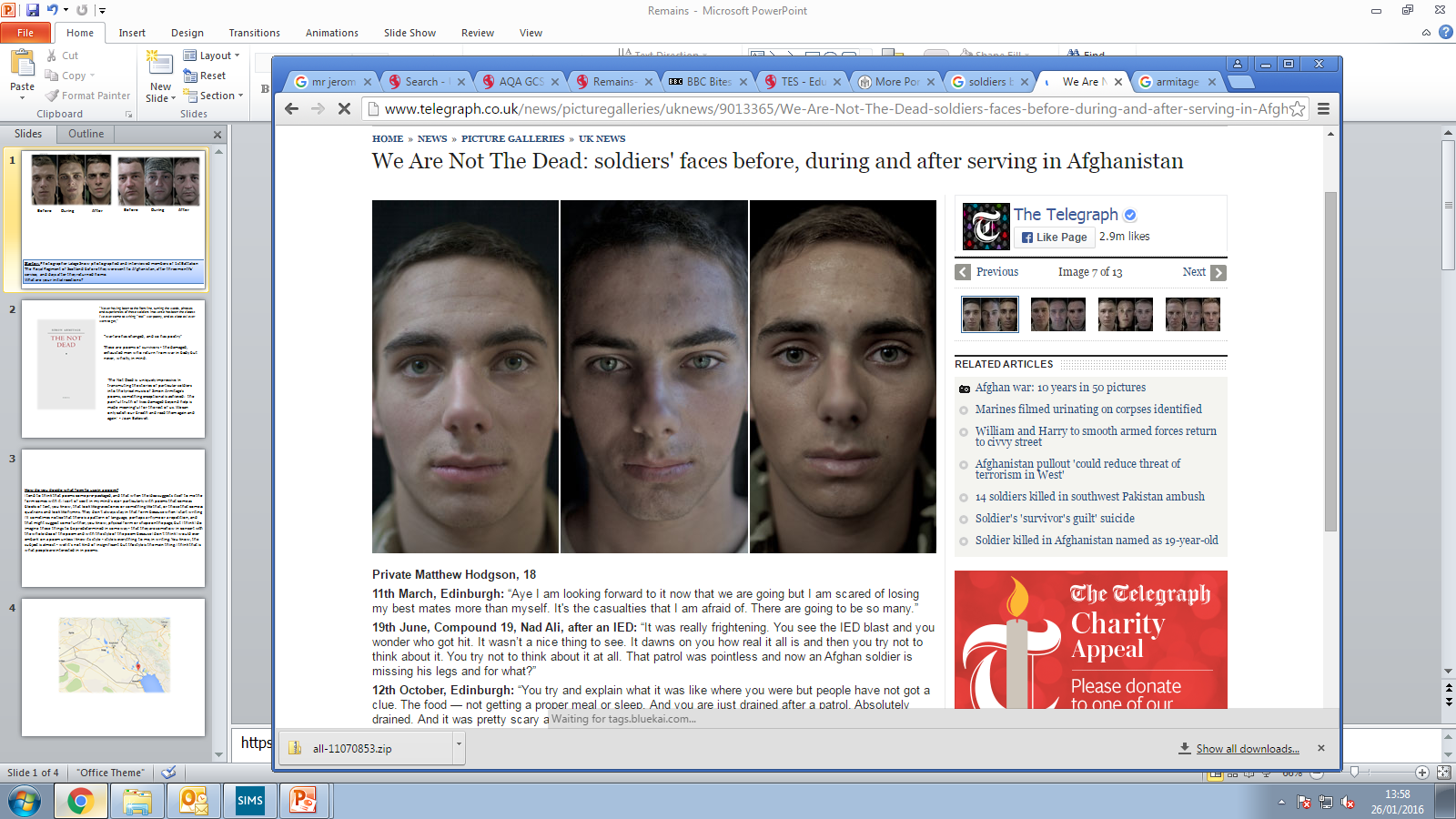 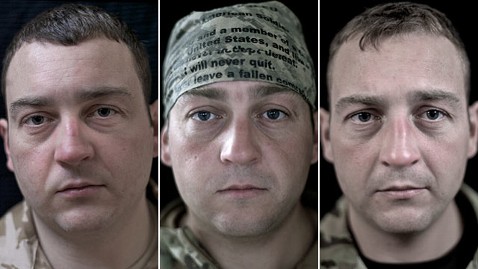 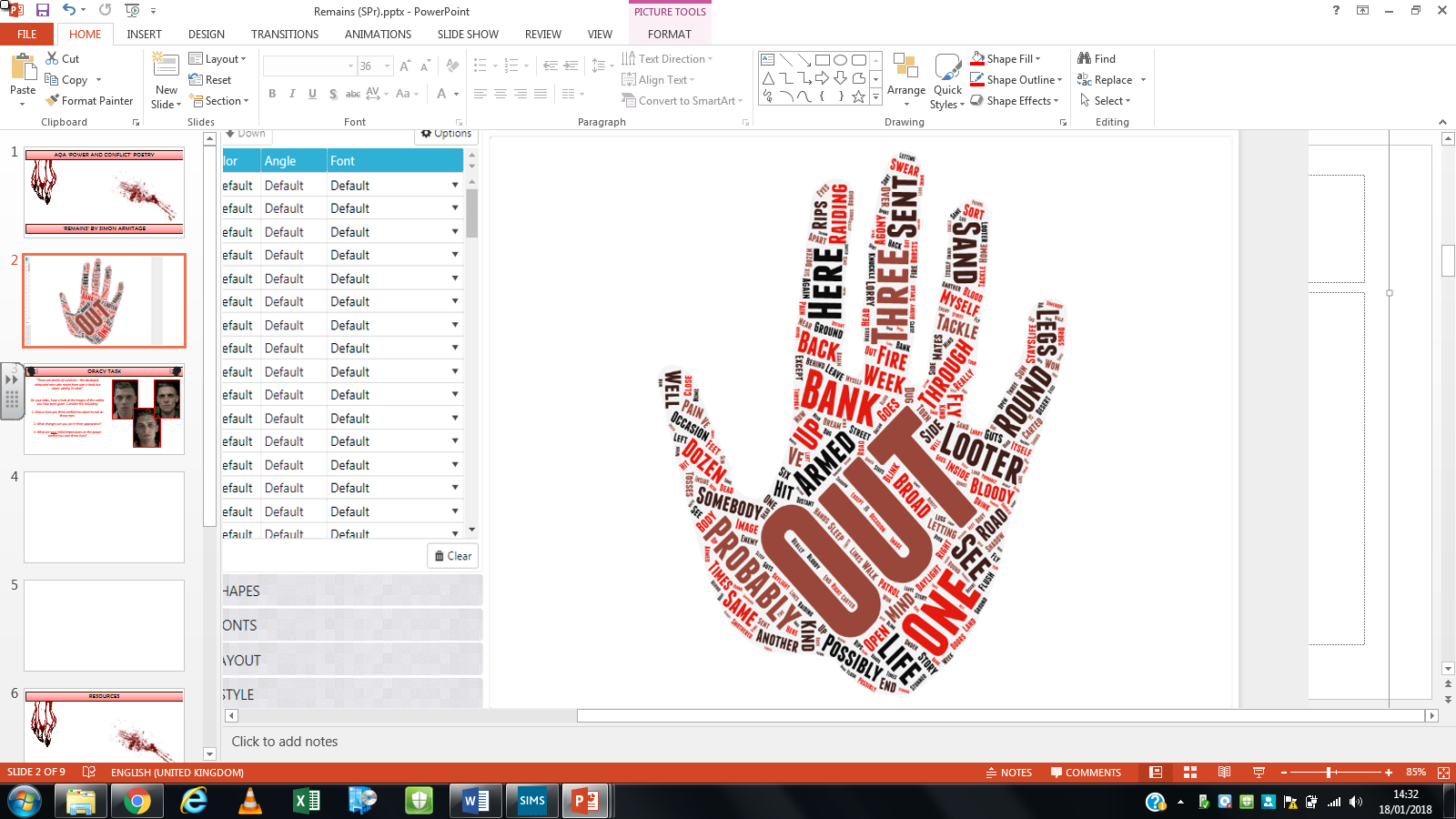 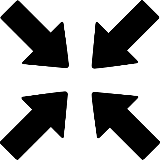 . Read the poem and answer the questions that follow in full sentences. If you need help understanding the poem, try the LitCharts link. Do your best to answer the questions without extra help first before you look elsewhere for information: https://www.litcharts.com/poetry/simon-armitage/remains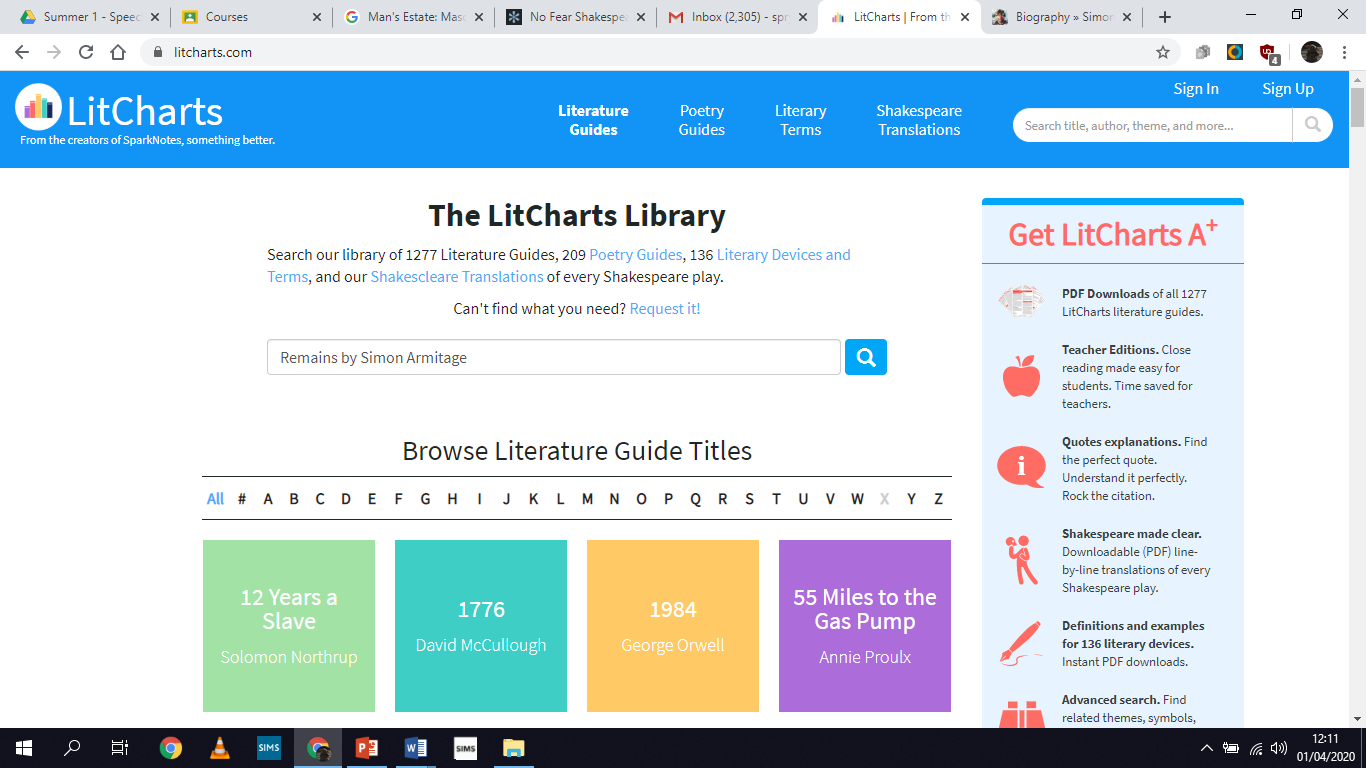 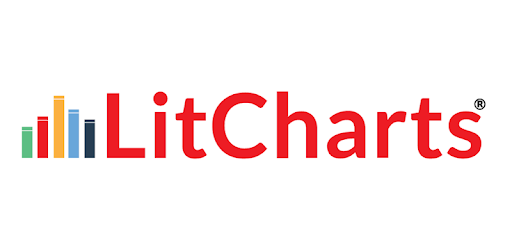 Spend no longer than thirty minutes on this activity. You may complete this activity by annotating the copy of the poem in this booklet OR in your poetry anthology if you have it with you. If you run out of space, feel free to print another copy of the poem off OR write on a different piece of paper. We will go through this again in class so please do not worry about missing anything. Complete the ‘find it, highlight it, annotate it’ task by looking at the line number each question directs you to, highlighting what is needed and answering the questions as annotations on your poem. If you miss any questions out, that’s fine BUT underline, circle or highlight ones you need to come back to later.This activity is optional but if you are aiming for a grade 6 or above, you should complete it if you have access to the internet. Follow this link: https://www.youtube.com/watch?v=hh2yeCz2LWY.  It will take you to a video by ‘Mr. Salles Teaches English’ on YouTube. The ideas he discusses are complex but will help you consider the ideas needed for grades 7-9. Make notes in the grid below on each section of the video. Completing this activity will take you over your 90 minute slot BUT to achieve those higher grades, you MUST push yourself!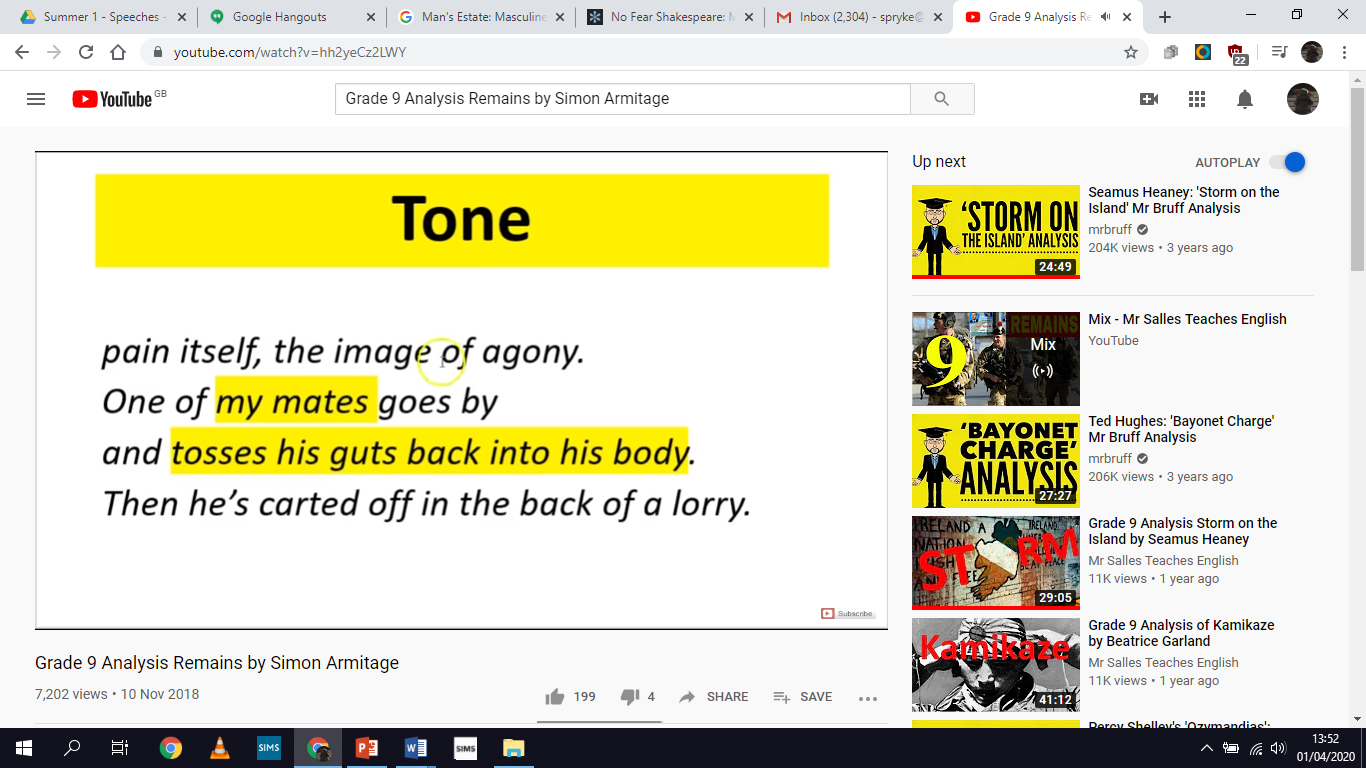 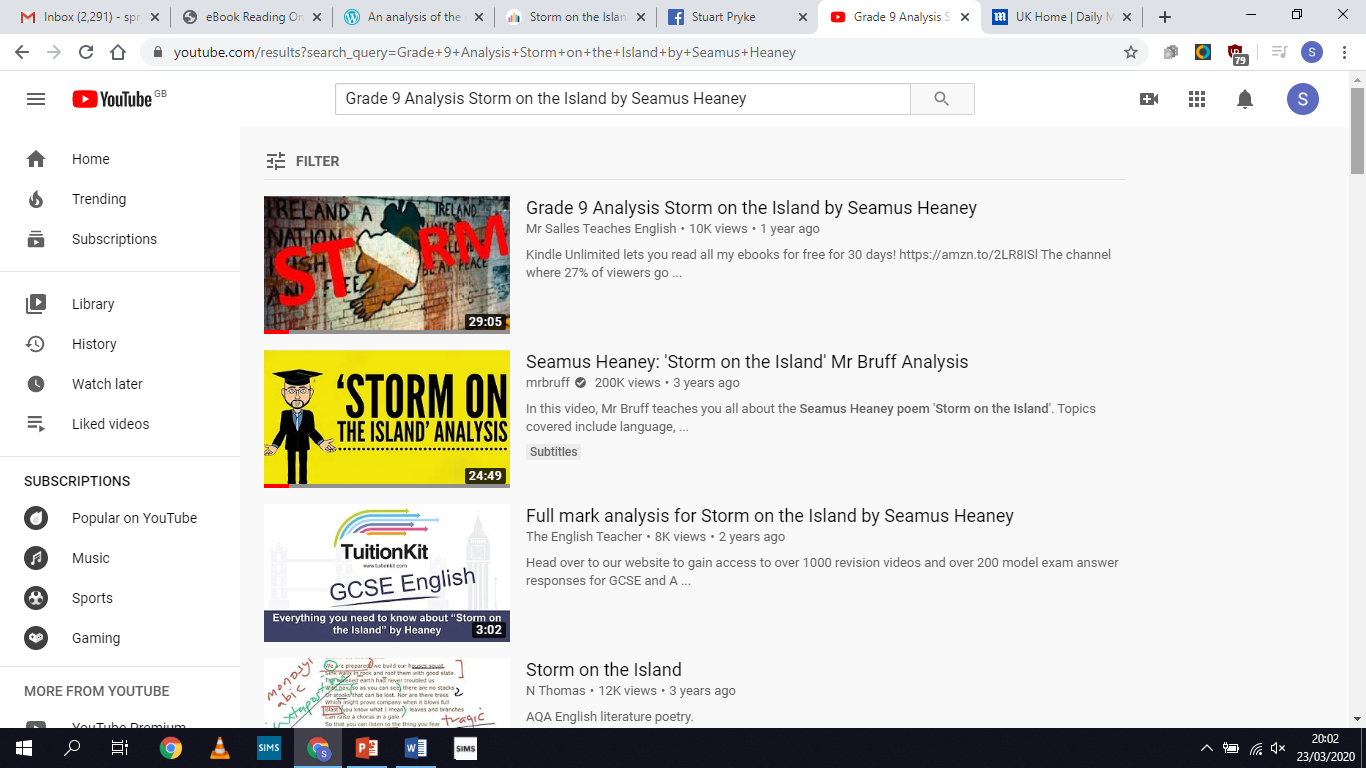 Summarise your notes from the video into four key points:1.2.3.4.Themes:Consider the ‘big ideas’ explored in Simon Armitage’s ‘Remains’. Pick the ones you think apply to the poem and briefly explain your choices below. Check your answers at the back of the booklet and adjust if necessary. Briefly explain your choices in full sentences:____________________________________________________________________________________________________________________________________________________________________________________________________________________________________________________________________________________________________________________________________________________________________________________________________________________________________________________________________________________________________________________________________________________________________________________________________________________________________________________________________________________________________________________________________________________________________________________________________________________________________________________________________________________________________________________________________________________________________________________________________________________________________________________________________________________________________________________________________________________________________________________Consider the title ‘Remains’ again:RemainsNow you have read the poem, add notes explaining why you think it has the title ‘Remains’. Try and think of at least THREE ideas. This poem appears in the ‘Power and Conflict’ cluster of your GCSE anthology. Where are ‘power’ and ‘conflict’ seen in ‘Remains’? Try and avoid the obvious like ‘the soldier goes to war’. Add your notes around the title.Finished everything? Have a look at this blog on ‘Remains’. It contains ideas we have not yet covered in the poem. Read it and make additional notes in the box below as to what you have learned: https://thestableoyster.wordpress.com/2019/01/29/a-sense-of-restraint-comments-on-armitages-remains/These are the FIVE main themes that ‘Remains’ relates to. If you ticked something else, ensure you correct it in your booklet and amend your written answer too.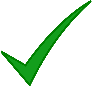 RemainsActivity #1 – Pre-reading activitiesActivity #2 – Read the poemActivity #3 – Find it, Highlight it, Annotate itActivity #4 – YouTube AnalysisToneAllusionImageryForm and StructureActivity #5 – Themes Activity #6 – Review your inferences Activity #7 - EXTENSIONAnswersThemes 